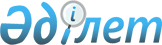 "2023-2025 жылдарға арналған аудандық бюджет туралы" Жаңақорған ауданы мәслихатының 2022 жылғы 26 желтоқсандағы № 327 шешіміне өзгерістер енгізу туралыҚызылорда облысы Жаңақорған аудандық мәслихатының 2023 жылғы 18 тамыздағы № 60 шешімі
      Жаңақорған ауданының мәслихаты ШЕШТІ:
      1. "2023-2025 жылдарға арналған аудандық бюжет туралы" Жаңақорған ауданы мәслихатының 2022 жылғы 26 желтоқсандағы № 327 шешіміне мынадай өзгерістер енгізілсін:
      1-тармақ жаңа редакцияда жазылсын:
      1. 2023-2025 жылдарға арналған аудан бюджеті тиісінше 1, 2 және 3-қосымшаларға сәйкес, оның ішінде 2023 жылға мынадай көлемде бекiтiлсiн:
      1) кірістер – 15 712 524,7 мың теңге, оның ішінде:
      салықтық түсімдер – 3 767 690,0 мың теңге;
      салықтық емес түсімдер – 638,0 мың теңге;
      негізгі капиталды сатудан түсетін түсімдер – 26 930,0 мың теңге;
      трансферттердің түсімдері – 11 917 266,7 мың теңге;
      2) шығындар – 15 843 383,8 мың теңге;
      3) таза бюджеттік кредит беру – 408 700,0 мың теңге:
      бюджеттік кредиттер – 616 154,0 мың теңге;
      бюджеттік кредиттерді өтеу – 207 454,0 мың теңге;
      4) қаржы активтерімен операциялар бойынша сальдо – 0:
      қаржы активтерін сатып алу – 0;
      мемлекеттік қаржы активтерін сатудан түсетін түсімдер – 0;
      5) бюджет тапшылығы (профициті) – - 539 559,1 мың теңге;
      6) бюджет тапшылығын қаржыландыру (профицитін пайдалану) – 539 559,1 мың теңге.
      Көрсетілген шешімнің 1 қосымшасы осы шешімнің қосымшасына сәйкес жаңа редакцияда жазылсын.
      2. Осы шешім 2023 жылдың 1 қаңтарынан бастап қолданысқа енгізіледі. 2023 жылға арналған аудан бюджеті
					© 2012. Қазақстан Республикасы Әділет министрлігінің «Қазақстан Республикасының Заңнама және құқықтық ақпарат институты» ШЖҚ РМК
				
      Жаңақорған ауданы мәслихатының төрағасы

Ғ.Сопбеков
Жаңақорған ауданы мәслихатының
2023 жылғы 18 тамыздағы
№ 60 шешіміне қосымшаЖаңақорған ауданы мәслихатының
2022 жылғы 26 желтоқсандағы
№ 327 шешіміне 1-қосымша
Санаты
Санаты
Санаты
Санаты
Сомасы, мың теңге
Сыныбы
Сыныбы
Сыныбы
Сомасы, мың теңге
Кіші сыныбы
Кіші сыныбы
Сомасы, мың теңге
Атауы
Сомасы, мың теңге
Түсімдер
15 712 524,7
1
Салықтық түсімдер
3 767 690,0
01
Табыс салығы 
1 551 776,0
1
Корпоративтік табыс салығы
177 150,0
2
Жеке табыс салығы
1 374 626,0
03
Әлеуметтiк салық 
1 057 259,0
1
Әлеуметтік салық 
1 057 259,0
04
Меншiкке салынатын салықтар
1 093 827,0
1
Мүлiкке салынатын салықтар 
1 093 827,0
05
Тауарларға, жұмыстарға және қызметтерге салынатын iшкi салықтар 
26 622,0
2
Акциздер 
6 897,0
3
Табиғи және басқа да ресурстарды пайдаланғаны үшiн түсетiн түсiмдер
12 787,0
4
Кәсiпкерлiк және кәсiби қызметтi жүргiзгенi үшiн алынатын алымдар
6 938,0
08
Заңдық маңызы бар әрекеттерді жасағаны және (немесе) оған уәкілеттігі бар мемлекеттік органдар немесе лауазымды адамдар құжаттар бергені үшін алынатын міндетті төлемдер
38 206,0
1
Мемлекеттік баж
38 206,0
2
Салықтық емес түсiмдер
638,0
01
Мемлекеттік меншіктен түсетін кірістер
638,0
5
Мемлекет меншігіндегі мүлікті жалға беруден түсетін кірістер
446,0
7
Мемлекеттік бюджеттен берілген кредиттер бойынша сыйақылар
192,0
3
Негізгі капиталды сатудан түсетін түсімдер
26 930,0
03
Жердi және материалдық емес активтердi сату
26 930,0
1
Жерді сату
26 930,0
4
Трансферттердің түсімдері
11 917 266,7
01
Төмен тұрған мемлекеттiк басқару органдарынан трансферттер 
13 198,3
3
Аудандық маңызы бар қалалардың, ауылдардың, кенттердің, аулдық округтрдың бюджеттерінен трансферттер
13 198,3
02
Мемлекеттiк басқарудың жоғары тұрған органдарынан түсетiн трансферттер
11 904 068,4
2
Облыстық бюджеттен түсетiн трансферттер
11 904 068,4
Функционалдық топ
Функционалдық топ
Функционалдық топ
Функционалдық топ
Сомасы, мың теңге
Бюджеттік бағдарламалардың әкімшісі
Бюджеттік бағдарламалардың әкімшісі
Бюджеттік бағдарламалардың әкімшісі
Сомасы, мың теңге
Бағдарлама
Бағдарлама
Сомасы, мың теңге
Шығындар
15 843 383,8
01
Жалпы сипаттағы мемлекеттiк көрсетілетін қызметтер
2 826 100,2
112
Аудан (облыстық маңызы бар қала) мәслихатының аппараты
70 626,8
001
Аудан (облыстық маңызы бар қала) мәслихатының қызметін қамтамасыз ету жөніндегі қызметтер
68 736,8
003
Мемлекеттік органның күрделі шығыстары
1 890,0
122
Аудан (облыстық маңызы бар қала) әкімінің аппараты
272 585,7
001
Аудан (облыстық маңызы бар қала) әкімінің қызметін қамтамасыз ету жөніндегі қызметтер
268 645,7
003
Мемлекеттік органның күрделі шығыстары
3 940,0
459
Ауданның (облыстық маңызы бар қаланың) экономика және қаржы бөлімі
1 411,0
010
Жекешелендіру, коммуналдық меншікті басқару, жекешелендіруден кейінгі қызмет және осыған байланысты дауларды реттеу
1 411,0
805
Ауданның (облыстық маңызы бар қаланың) мемлекеттік сатып алу бөлімі
10 207,0
001
Жергілікті деңгейде мемлекеттік сатып алу саласындағы мемлекеттік саясатты іске асыру жөніндегі қызметтер
10 207,0
458
Ауданның (облыстық маңызы бар қаланың) тұрғын үй-коммуналдық шаруашылығы, жолаушылар көлігі және автомобиль жолдары бөлімі
71 246,0
001
Жергілікті деңгейде тұрғын үй-коммуналдық шаруашылығы, жолаушылар көлігі және автомобиль жолдары саласындағы мемлекеттік саясатты іске асыру жөніндегі қызметтер
68 848,0
013
Мемлекеттік органның күрделі шығыстары
2 398,0
459
Ауданның (облыстық маңызы бар қаланың) экономика және қаржы бөлімі
2 362 115,7
001
Ауданның (облыстық маңызы бар қаланың) экономикалық саясатын қалыптастыру мен дамыту, мемлекеттік жоспарлау, бюджеттік атқару және коммуналдық меншігін басқару саласындағы мемлекеттік саясатты іске асыру жөніндегі қызметтер
170 051,6
015
Мемлекеттік органның күрделі шығыстары
5 595,0
113
Төменгі тұрған бюджеттерге берілетін нысаналы ағымдағы трансферттер
2 186 469,1
493
Ауданның (облыстық маңызы бар қаланың) кәсіпкерлік, өнеркәсіп және туризм бөлімі
37 908,0
001
Жергілікті деңгейде кәсіпкерлікті, өнеркәсіпті және туризмді дамыту саласындағы мемлекеттік саясатты іске асыру жөніндегі қызметтер
36 174,0
003
Мемлекеттік органның күрделі шығыстары
1 734,0
02
Қорғаныс
19 352,0
122
Аудан (облыстық маңызы бар қала) әкімінің аппараты
8 350,0
005
Жалпыға бірдей әскери міндетті атқару шеңберіндегі іс-шаралар
8 350,0
122
Аудан (облыстық маңызы бар қала) әкімінің аппараты
11 002,0
006
Аудан (облыстық маңызы бар қала) ауқымындағы төтенше жағдайлардың алдын алу және оларды жою
6 812,0
007
Аудандық (қалалық) ауқымдағы дала өрттерінің, сондай-ақ мемлекеттік өртке қарсы қызмет органдары құрылмаған елдi мекендерде өрттердің алдын алу және оларды сөндіру жөніндегі іс-шаралар
4 190,0
03
Қоғамдық тәртіп, қауіпсіздік, құқықтық, сот, қылмыстық-атқару қызметі
50 091,0
458
Ауданның (облыстық маңызы бар қаланың) тұрғын үй-коммуналдық шаруашылығы, жолаушылар көлігі және автомобиль жолдары бөлімі
50 091,0
021
Елдi мекендерде жол қозғалысы қауiпсiздiгін қамтамасыз ету
50 091,0
06
Әлеуметтiк көмек және әлеуметтiк қамсыздандыру
2 212 135,2
451
Ауданның (облыстық маңызы бар қаланың) жұмыспен қамту және әлеуметтік бағдарламалар бөлімі
535 500,0
005
Мемлекеттік атаулы әлеуметтік көмек
535 500,0
451
Ауданның (облыстық маңызы бар қаланың) жұмыспен қамту және әлеуметтік бағдарламалар бөлімі
1 439 578,0
002
Жұмыспен қамту бағдарламасы
877 934,7
004
Ауылдық жерлерде тұратын денсаулық сақтау, білім беру, әлеуметтік қамтамасыз ету, мәдениет, спорт және ветеринар мамандарына отын сатып алуға Қазақстан Республикасының заңнамасына сәйкес әлеуметтік көмек көрсету
72 892,0
006
Тұрғын үйге көмек көрсету
5 727,0
007
Жергілікті өкілетті органдардың шешімі бойынша мұқтаж азаматтардың жекелеген топтарына әлеуметтік көмек
115 744,0
009
1999 жылдың 26 шілдесінде "Отан", "Даңқ" ордендерімен марапатталған, "Халық Қаһарманы" атағын және республиканың құрметті атақтарын алған азаматтарды әлеуметтік қолдау
79,0
010
Үйден тәрбиеленіп оқытылатын мүгедек балаларды материалдық қамтамасыз ету
12 109,0
014
Мұқтаж азаматтарға үйде әлеуметтiк көмек көрсету
35 271,0
017
Мүгедектігі бар адамды оңалтудың жеке бағдарламасына сәйкес мұқтаж мүгедектігі бар адамдарды протездік-ортопедиялық көмек, сурдотехникалық, тифлотехникалық құралдармен, арнаулы жүрiп-тұру құралдармен, мiндеттi гигиеналық құралдармен қамтамасыз ету, сондай-ақ санаторий-курорттық емделу, есту бойынша мүгедектігі бар адамдарға қолмен көрсететiн тіл маманының, жеке көмекшінің қызметтерін ұсыну
234 988,0
023
Жұмыспен қамту орталықтарының қызметін қамтамасыз ету
73 359,5
027
Халықты әлеуметтік қорғау жөніндегі іс-шараларды іске асыру
11 473,8
458
Ауданның (облыстық маңызы бар қаланың) тұрғын үй-коммуналдық шаруашылығы, жолаушылар көлігі және автомобиль жолдары бөлімі
1 025,0
050
Қазақстан Республикасында мүгедектігі бар адамдардың құқықтарын қамтамасыз етуге және өмір сүру сапасын жақсарту
1 025,0
451
Ауданның (облыстық маңызы бар қаланың) жұмыспен қамту және әлеуметтік бағдарламалар бөлімі
236 032,2
001
Жергілікті деңгейде халық үшін әлеуметтік бағдарламаларды жұмыспен қамтуды қамтамасыз етуді іске асыру саласындағы мемлекеттік саясатты іске асыру жөніндегі қызметтер
95 123,2
011
Жәрдемақыларды және басқа да әлеуметтік төлемдерді есептеу, төлеу мен жеткізу бойынша қызметтерге ақы төлеу
5 108,0
021
Мемлекеттік органның күрделі шығыстары
3 079,0
050
Қазақстан Республикасында мүгедектігі бар адамдардың құқықтарын қамтамасыз етуге және өмір сүру сапасын жақсарту
113 298,0
054
Үкіметтік емес ұйымдарда мемлекеттік әлеуметтік тапсырысты орналастыру
19 424,0
07
Тұрғын үй-коммуналдық шаруашылық
3 205 808,0
458
Ауданның (облыстық маңызы бар қаланың) тұрғын үй-коммуналдық шаруашылығы, жолаушылар көлігі және автомобиль жолдары бөлімі
19 799,0
033
Инженерлік-коммуникациялық инфрақұрылымды жобалау, дамыту және (немесе) жайластыру
19 444,0
049
Көп пәтерлі тұрғын үйлерде энергетикалық аудит жүргізу
355,0
466
Ауданның (облыстық маңызы бар қаланың) сәулет, қала құрылысы және құрылыс бөлімі
1 412 633,0
004
Инженерлік-коммуникациялық инфрақұрылымды жобалау, дамыту және (немесе) жайластыру
932 633,0
098
Коммуналдық тұрғын үй қорының тұрғын үйлерін сатып алу
480 000,0
458
Ауданның (облыстық маңызы бар қаланың) тұрғын үй-коммуналдық шаруашылығы, жолаушылар көлігі және автомобиль жолдары бөлімі
613 903,0
027
Ауданның (облыстық маңызы бар қаланың) коммуналдық меншігіндегі газ жүйелерін қолдануды ұйымдастыру
8 540,0
048
Қаланы және елді мекендерді абаттандыруды дамыту
1 500,0
058
Елді мекендердегі сумен жабдықтау және су бұру жүйелерін дамыту
603 863,0
466
Ауданның (облыстық маңызы бар қаланың) сәулет, қала құрылысы және құрылыс бөлімі
796 452,0
058
Елді мекендердегі сумен жабдықтау және су бұру жүйелерін дамыту
796 452,0
458
Ауданның (облыстық маңызы бар қаланың) тұрғын үй-коммуналдық шаруашылығы, жолаушылар көлігі және автомобиль жолдары бөлімі
363 021,0
015
Елді мекендердегі көшелерді жарықтандыру
181 795,0
016
Елдi мекендердiң санитариясын қамтамасыз ету
15 314,0
018
Елді мекендерді абаттандыру мен көгалдандыру
165 912,0
08
Мәдениет, спорт, туризм және ақпараттық кеңістiк
775 801,2
820
Ауданның (облыстық маңызы бар қаланың) мәдениет және спорт бөлімі
178 599,0
004
Мәдени-демалыс жұмысын қолдау
178 599,0
820
Ауданның (облыстық маңызы бар қаланың) мәдениет және спорт бөлімі
142 213,0
008
Ұлттық және бұқаралық спорт түрлерін дамыту
110 017,0
010
Аудандық (облыстық маңызы бар қалалық) деңгейде спорттық жарыстар өткiзу
5 682,0
011
Әртүрлi спорт түрлерi бойынша аудан (облыстық маңызы бар қала) құрама командаларының мүшелерiн дайындау және олардың облыстық спорт жарыстарына қатысуы
26 514,0
820
Ауданның (облыстық маңызы бар қаланың) мәдениет және спорт бөлімі
243 813,0
006
Аудандық (қалалық) кiтапханалардың жұмыс iстеуi
243 813,0
821
Ауданның (облыстық маңызы бар қаланың) қоғамдық даму бөлімі
18 997,0
004
Мемлекеттік ақпараттық саясат жүргізу жөніндегі қызметтер
18 997,0
820
Ауданның (облыстық маңызы бар қаланың) мәдениет және спорт бөлімі
91 574,0
001
Жергілікті деңгейде мәдениет, спорт және тілдерді дамыту саласындағы мемлекеттік саясатты іске асыру жөніндегі қызметтер
64 198,0
003
Мемлекеттік органның күрделі шығыстары
824,0
032
Ведомстволық бағыныстағы мемлекеттік мекемелер мен ұйымдардың күрделі шығыстары
26 552,0
821
Ауданның (облыстық маңызы бар қаланың) қоғамдық даму бөлімі
100 605,2
001
Жергілікті деңгейде ақпарат, мемлекеттілікті нығайту және азаматтардың әлеуметтік сенімділігін қалыптастыру саласында мемлекеттік саясатты іске асыру жөніндегі қызметтер
66 399,2
003
Жастар саясаты саласында іс-шараларды іске асыру
28 318,0
006
Мемлекеттік органның күрделі шығыстары
5 888,0
09
Отын-энергетика кешенi және жер қойнауын пайдалану
 2 962 586,6
458
Ауданның (облыстық маңызы бар қаланың) тұрғын үй-коммуналдық шаруашылығы, жолаушылар көлігі және автомобиль жолдары бөлімі
 2 962 586,6
019
Жылу-энергетикалық жүйені дамыту
73 484,0
036
Газ тасымалдау жүйесін дамыту
 2 889 102,6
10
Ауыл, су, орман, балық шаруашылығы, ерекше қорғалатын табиғи аумақтар, қоршаған ортаны және жануарлар дүниесін қорғау, жер қатынастары
280 072,0
477
Ауданның (облыстық маңызы бар қаланың) ауыл шаруашылығы мен жер қатынастары бөлімі
89 819,0
001
Жергілікті деңгейде ауыл шаруашылығы және жер қатынастары саласындағы мемлекеттік саясатты іске асыру жөніндегі қызметтер
88 015,0
003
Мемлекеттік органның күрделі шығыстары
1 804,0
466
Ауданның (облыстық маңызы бар қаланың) сәулет, қала құрылысы және құрылыс бөлімі
100 000,0
010
Ауыл шаруашылығы объектілерін дамыту
100 000,0
477
Ауданның (облыстық маңызы бар қаланың) ауыл шаруашылығы мен жер қатынастары бөлімі
6 308,0
009
Елдi мекендердi жерге және шаруашылық жағынан орналастыру
6 308,0
459
Ауданның (облыстық маңызы бар қаланың) экономика және қаржы бөлімі
83 945,0
099
Мамандарға әлеуметтік қолдау көрсету жөніндегі шараларды іске асыру
83 945,0
11
Өнеркәсіп, сәулет, қала құрылысы және құрылыс қызметі
161 234,9
466
Ауданның (облыстық маңызы бар қаланың) сәулет, қала құрылысы және құрылыс бөлімі
161 234,9
001
Құрылыс, облыс қалаларының, аудандарының және елді мекендерінің сәулеттік бейнесін жақсарту саласындағы мемлекеттік саясатты іске асыру және ауданның (облыстық маңызы бар қаланың) аумағын оңтайлы және тиімді қала құрылыстық игеруді қамтамасыз ету жөніндегі қызметтер
67 103,0
013
Аудан аумағында қала құрылысын дамытудың кешенді схемаларын, аудандық (облыстық) маңызы бар қалалардың, кенттердің және өзге де ауылдық елді мекендердің бас жоспарларын әзірлеу
92 387,9
015
Мемлекеттік органның күрделі шығыстары
1 744,0
12
Көлiк және коммуникация
198 545,6
458
Ауданның (облыстық маңызы бар қаланың) тұрғын үй-коммуналдық шаруашылығы, жолаушылар көлігі және автомобиль жолдары бөлімі
162 855,6
022
Көлік инфрақұрылымын дамыту
87 931,6
023
Автомобиль жолдарының жұмыс істеуін қамтамасыз ету
70 132,0
045
Аудандық маңызы бар автомобиль жолдарын және елді-мекендердің көшелерін күрделі және орташа жөндеу
4 792,0
458
Ауданның (облыстық маңызы бар қаланың) тұрғын үй-коммуналдық шаруашылығы, жолаушылар көлігі және автомобиль жолдары бөлімі
35 690,0
037
Әлеуметтік маңызы бар қалалық (ауылдық), қала маңындағы және ауданішілік қатынастар бойынша жолаушылар тасымалдарын субсидиялау
35 690,0
13
Басқалар
335 452,5
458
Ауданның (облыстық маңызы бар қаланың) тұрғын үй-коммуналдық шаруашылығы, жолаушылар көлігі және автомобиль жолдары бөлімі
35 817,6
055
2021 – 2025 жылдарға арналған кәсіпкерлікті дамыту жөніндегі ұлттық жоба шеңберінде индустриялық инфрақұрылымды дамыту
35 817,6
466
Ауданның (облыстық маңызы бар қаланың) сәулет, қала құрылысы және құрылыс бөлімі
33 211,0
026
2021 – 2025 жылдарға арналған кәсіпкерлікті дамыту жөніндегі ұлттық жоба шеңберінде индустриялық инфрақұрылымды дамыту
33 211,0
459
Ауданның (облыстық маңызы бар қаланың) экономика және қаржы бөлімі
67 077,0
012
Ауданның (облыстық маңызы бар қаланың) жергілікті атқарушы органының резерві
67 077,0
466
Ауданның (облыстық маңызы бар қаланың) сәулет, қала құрылысы және құрылыс бөлімі
199 346,9
079
"Ауыл-Ел бесігі" жобасы шеңберінде ауылдық елді мекендердегі әлеуметтік және инженерлік инфрақұрылымдарды дамыту
199 346,9
14
Борышқа қызмет көрсету
64 235,0
459
Ауданның (облыстық маңызы бар қаланың) экономика және қаржы бөлімі
64 235,0
021
Жергілікті атқарушы органдардың облыстық бюджеттен қарыздар бойынша сыйақылар мен өзге де төлемдерді төлеу бойынша борышына қызмет көрсету
64 235,0
15
Трансферттер
2 751 969,6
459
Ауданның (облыстық маңызы бар қаланың) экономика және қаржы бөлімі
2 751 969,6
006
Пайдаланылмаған (толық пайдаланылмаған) нысаналы трансферттерді қайтару
28 433,3
024
Заңнаманы өзгертуге байланысты жоғары тұрған бюджеттің шығындарын өтеуге төменгі тұрған бюджеттен ағымдағы нысаналы трансферттер
733 672,0
038
Субвенциялар
1 984 651,0
054
Қазақстан Республикасының Ұлттық қорынан берілетін нысаналы трансферт есебінен республикалық бюджеттен бөлінген пайдаланылмаған (түгел пайдаланылмаған) нысаналы трансферттердің сомасын қайтару
5 213,3
3. Таза бюджеттік кредит беру
408 700,0
Бюджеттік кредиттер
616 154,0
07
Тұрғын үй-коммуналдық шаруашылық
57 254,0
07
458
Ауданның (облыстық маңызы бар қаланың) тұрғын үй-коммуналдық шаруашылығы, жолаушылар көлігі және автомобиль жолдары бөлімі
57 254,0
07
458
081
Кондоминиум объектілерінің ортақ мүлкіне күрделі жөндеу жүргізуге кредит беру
57 254,0
10
Ауыл, су, орман, балық шаруашылығы, ерекше қорғалатын табиғи аумақтар, қоршаған ортаны және жануарлар дүниесiн қорғау, жер қатынастары
558 900,0
10
459
Ауданның (облыстық маңызы бар қаланың) экономика және қаржы бөлімі
558 900,0
10
462
018
Мамандарды әлеуметтік қолдау шараларын іске асыру үшін бюджеттік кредиттер
558 900,0
5
Бюджеттік кредиттерді өтеу
207 454,0
01
Бюджеттік кредиттерді өтеу
207 454,0
1
Мемлекеттік бюджеттен берілген кредиттерді өтеу
207 454,0
4.Қаржы активтерімен операциялар бойынша сальдо
0
Қаржы актитверін сатып алу
0
5. Бюджет тапшылығы (профициті) 
- 539 559,1
6. Бюджет тапшылығын қаржыландыру (профицитті пайдалану) 
539 559,1
7
Қарыздар түсімі
616 154,0
01
Мемлекеттік ішкі қарыздар
616 154,0
2
Қарыз алу келісім шарты
616 154,0
16
Қарыздарды өтеу
277 065,9
459
Ауданның (облыстық маңызы бар қаланың) экономика және қаржы бөлімі
277 065,9
005
Жергілікті атқарушы органның жоғары тұрған бюджет алдындағы борышын өтеу
277 065,9
8
Бюджет қаражатының пайдаланылатын қалдықтары
200 471,0
01
Бюджет қаражатының бос қалдықтары
200 471,0
1
Бюджет қаражатының бос қалдықтары
200 471,0